Secretaria da Agricultura, Pecuária e IrrigaçãoDepartamento de Defesa Agropecuária Divisão de Controle e Informações Sanitárias Seção de Epidemiologia e Estatística Informativo Semanal de Vigilância - Notificações 2018Semana Epidemiológica 21. Supervisões Regionais que não informaram: Ijuí. Ocorrências Atendidas pelo SVO- RS.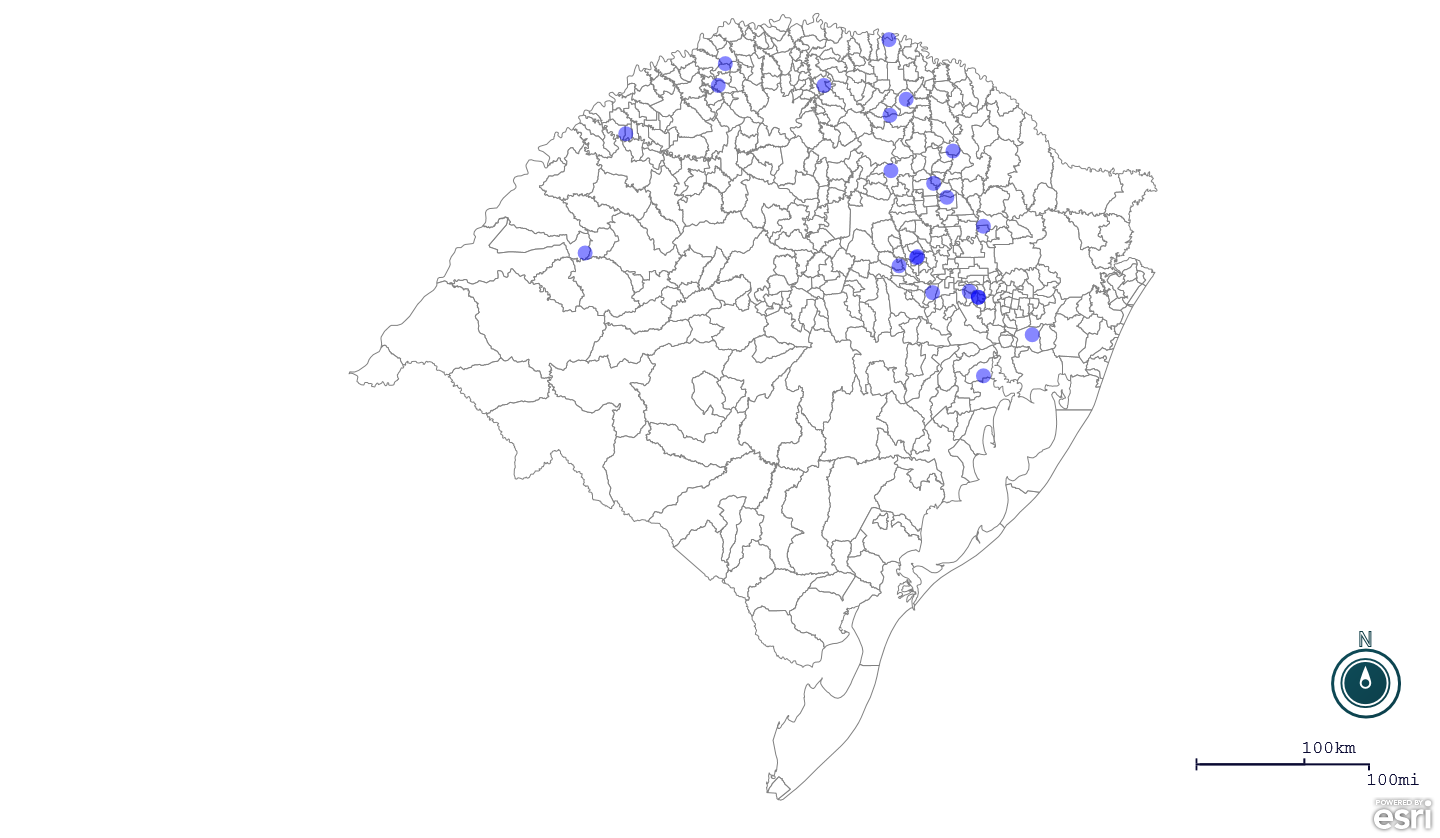 Seção de Epidemiologia e Estatística-SEE.Seção de Epidemiologia e Estatística-SEE. Seção de Epidemiologia e Estatística-SEE contatos: epidemiologia@agricultura.rs.gov.br; fone: (51) 3288-6398 ou (51) 3288-6385. Line Município Código IBGE N° do FORM IN Principal espécie afetada Diagnóstico presuntivo Data da investigação Diagnóstico conclusivo Solicitada Retificação? 17. Nome do Veterinário 1 Constantina 4305801 0036 Suínos Peritonite 08/05/2018 Peritonite Não DANIEL LORINI 2 Maçambara 4311718 0006 Bovinos Verminose 18/05/2018 Pendente - ag. confirmatório Não JOSÉ VITOR MARCON PIAZER 3 Gravataí 4309209 0080 Equinos Anemia Infecciosa Equina 09/10/2017 Anemia Infecciosa Equina Sim JULIO CESAR CORINO 4 Progresso 4315156 0014 Galinhas Salmonela monofasica (1,4[5],12:i:-) 18/05/2018 Salmonela monofasica (1,4[5],12:i:-) Sim MARIANE DAL BERTO GOMES 5 Sertão 4320503 0036 Galinhas Refugagem 08/05/2018 Refugagem Sim MARCOS PAULO DAMAREN BORGES 6 Três Passos 4321907 0022 Suínos Refugagem 17/05/2018 Refugagem Sim GUILHERME BASTOS SALDANHA 7 Caseiros 4304952 0021 Galinhas Colibacilose 22/05/2018 Colibacilose Não MÁRCIO CHILANTI 8 Nova Araçá 4312807 0020 Bovinos Brucelose 15/05/2018 Brucelose Sim BRUNO DALL'AGNOL 9 Aratiba 4300901 0048 Bovinos Artrite 16/05/2018 Artrite Sim ANDRÉIA DE OLIVEIRA BECKER 10 São Pedro do Butiá 4319372 0002 Suínos Pneumonia 17/05/2018 Pneumonia Sim DANIEL HOLANDA SOARES 11 Getúlio Vargas 4308904 0032 Bovinos Tuberculose 23/05/2018 Tuberculose Sim LUCIMAR LIMA MARTINS 12 Nova Bréscia 4313003 0022 Galinhas Salmonela monofasica (1,4[5],12:i:-) 09/05/2018 Salmonela monofasica (1,4[5],12:i:-) Sim LÉO WAGON SCHMITZ VALER 13 Nova Bréscia 4313003 0023 Galinhas Salmonela monofasica (1,4[5],12:i:-) 18/05/2018 Salmonela monofasica (1,4[5],12:i:-) Sim LÉO WAGON SCHMITZ VALER 14 Salvador do Sul 4316501 0014 Suínos Doença Vesícular Idiopática dos Suínos 14/05/2018 Doença Vesícular Idiopática dos Suínos Sim CARLOS ALBERTO FREITAS 15 Estrela 4307807 0089 Suínos Refugagem 16/05/2018 Refugagem Sim MARIANE DAL BERTO GOMES 16 São Martinho 4319109 0021 Suínos Pneumonia 18/05/2018 Pneumonia Sim FERNANDA HAMMES STROEHER 17 Guaíba 4309308 0009 Bovinos Pododermatite 23/05/2018 Pododermatite Sim FERNANDO HENRIQUE SAUTER GROFF 18 Nova Roma do Sul 4313359 0053 Abelhas Intoxicação por agente químico 22/05/2018 Pendente - Aguardando Lab. Não MARIANA FRANZOI MARCON 19 Marau 4311809 0117 Galinhas Asfixia 23/05/2018 Asfixia Não MAURÍCIO FLORES DA SILVA 20 São Domingos do Sul 4318051 0023 Galinhas Refugagem 24/05/2018 Refugagem Não THIAGO MOTTER ALBERTI 21 Harmonia 4309555 0028 Galinhas Salmonella typhimurium 10/04/2018 Salmonella typhimurium Sim RÉGIS DAMIÃO SCARAMUSSA 22 Harmonia 4309555 0029 Galinhas Salmonella typhimurium 10/04/2018 Salmonella typhimurium Sim RÉGIS DAMIÃO SCARAMUSSA 